1B PMCCFrom the large data set, the daily mean windspeed,  knots, and the daily maximum gust,  knots, were recorded for the first 10 days in September in Hurn in 1987.State the meaning of n/a in the tableCalculate the product moment correlation coefficient for the remaining 8 days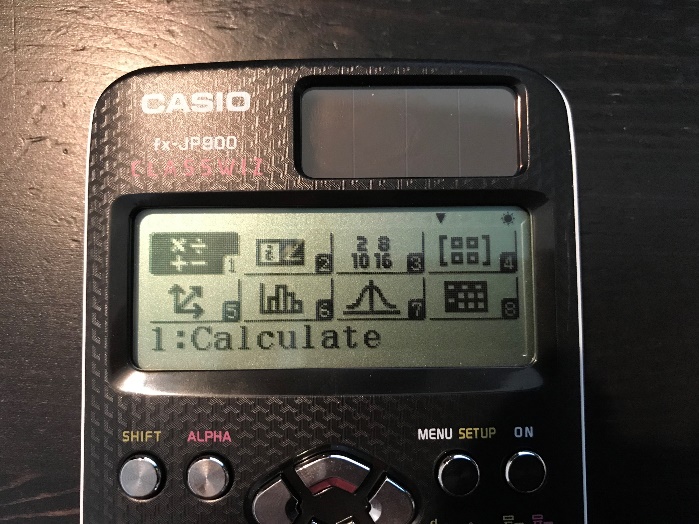 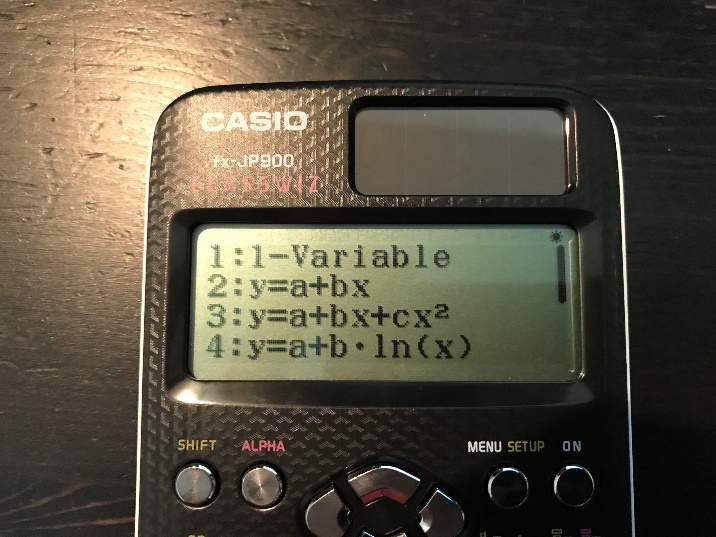 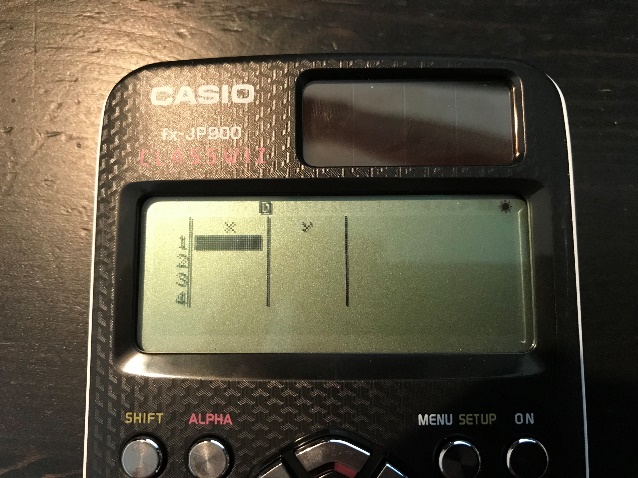 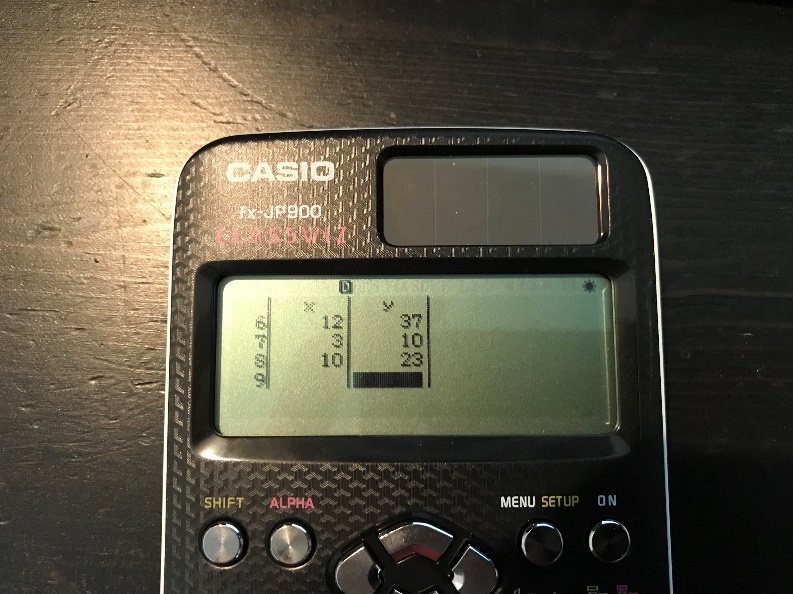 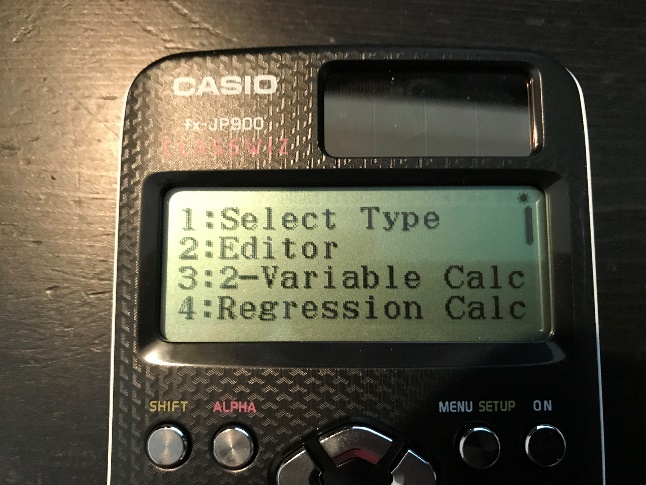 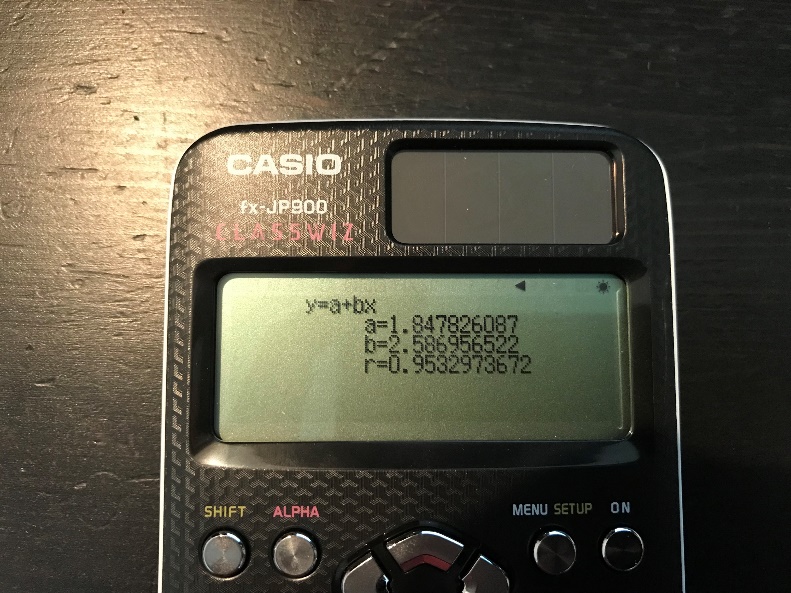 With reference to your answer to part b), comment on the suitability of a linear regression model for this dataDay of month123456789104487121234710g13121923333710n/an/a23